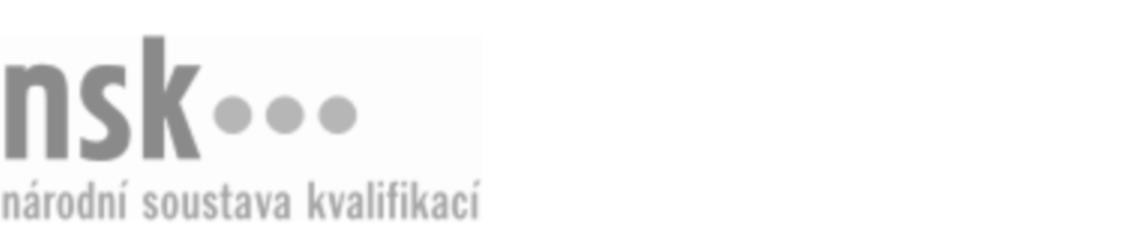 Kvalifikační standardKvalifikační standardKvalifikační standardKvalifikační standardKvalifikační standardKvalifikační standardKvalifikační standardKvalifikační standardPodlahář plovoucích podlah (kód: 36-035-H) Podlahář plovoucích podlah (kód: 36-035-H) Podlahář plovoucích podlah (kód: 36-035-H) Podlahář plovoucích podlah (kód: 36-035-H) Podlahář plovoucích podlah (kód: 36-035-H) Podlahář plovoucích podlah (kód: 36-035-H) Podlahář plovoucích podlah (kód: 36-035-H) Autorizující orgán:Ministerstvo průmyslu a obchoduMinisterstvo průmyslu a obchoduMinisterstvo průmyslu a obchoduMinisterstvo průmyslu a obchoduMinisterstvo průmyslu a obchoduMinisterstvo průmyslu a obchoduMinisterstvo průmyslu a obchoduMinisterstvo průmyslu a obchoduMinisterstvo průmyslu a obchoduMinisterstvo průmyslu a obchoduMinisterstvo průmyslu a obchoduMinisterstvo průmyslu a obchoduSkupina oborů:Stavebnictví, geodézie a kartografie (kód: 36)Stavebnictví, geodézie a kartografie (kód: 36)Stavebnictví, geodézie a kartografie (kód: 36)Stavebnictví, geodézie a kartografie (kód: 36)Stavebnictví, geodézie a kartografie (kód: 36)Stavebnictví, geodézie a kartografie (kód: 36)Týká se povolání:PodlahářPodlahářPodlahářPodlahářPodlahářPodlahářPodlahářPodlahářPodlahářPodlahářPodlahářPodlahářKvalifikační úroveň NSK - EQF:333333Odborná způsobilostOdborná způsobilostOdborná způsobilostOdborná způsobilostOdborná způsobilostOdborná způsobilostOdborná způsobilostNázevNázevNázevNázevNázevÚroveňÚroveňOrientace ve stavebních výkresech, dokumentaci a čtení prováděcích výkresů podlahOrientace ve stavebních výkresech, dokumentaci a čtení prováděcích výkresů podlahOrientace ve stavebních výkresech, dokumentaci a čtení prováděcích výkresů podlahOrientace ve stavebních výkresech, dokumentaci a čtení prováděcích výkresů podlahOrientace ve stavebních výkresech, dokumentaci a čtení prováděcích výkresů podlah33Orientace v normách a v technických podkladech pro provádění podlahOrientace v normách a v technických podkladech pro provádění podlahOrientace v normách a v technických podkladech pro provádění podlahOrientace v normách a v technických podkladech pro provádění podlahOrientace v normách a v technických podkladech pro provádění podlah33Orientace v technologických postupech pro provádění podlah předepsaných normami, výrobci stavebních materiálů nebo projektantyOrientace v technologických postupech pro provádění podlah předepsaných normami, výrobci stavebních materiálů nebo projektantyOrientace v technologických postupech pro provádění podlah předepsaných normami, výrobci stavebních materiálů nebo projektantyOrientace v technologických postupech pro provádění podlah předepsaných normami, výrobci stavebních materiálů nebo projektantyOrientace v technologických postupech pro provádění podlah předepsaných normami, výrobci stavebních materiálů nebo projektanty33Návrh pracovních postupů a materiálů pro provádění podlahNávrh pracovních postupů a materiálů pro provádění podlahNávrh pracovních postupů a materiálů pro provádění podlahNávrh pracovních postupů a materiálů pro provádění podlahNávrh pracovních postupů a materiálů pro provádění podlah33Kontrola, úprava a převzetí pracovištěKontrola, úprava a převzetí pracovištěKontrola, úprava a převzetí pracovištěKontrola, úprava a převzetí pracovištěKontrola, úprava a převzetí pracoviště33Volba, používání a údržba nástrojů, nářadí a pracovních pomůcekVolba, používání a údržba nástrojů, nářadí a pracovních pomůcekVolba, používání a údržba nástrojů, nářadí a pracovních pomůcekVolba, používání a údržba nástrojů, nářadí a pracovních pomůcekVolba, používání a údržba nástrojů, nářadí a pracovních pomůcek33Zhotovení podkladu z velkoplošných desekZhotovení podkladu z velkoplošných desekZhotovení podkladu z velkoplošných desekZhotovení podkladu z velkoplošných desekZhotovení podkladu z velkoplošných desek33Posouzení kvality materiálů a příslušenství dostupnými prostředkyPosouzení kvality materiálů a příslušenství dostupnými prostředkyPosouzení kvality materiálů a příslušenství dostupnými prostředkyPosouzení kvality materiálů a příslušenství dostupnými prostředkyPosouzení kvality materiálů a příslušenství dostupnými prostředky33Měření a rozměřování plovoucích podlah před pokládkouMěření a rozměřování plovoucích podlah před pokládkouMěření a rozměřování plovoucích podlah před pokládkouMěření a rozměřování plovoucích podlah před pokládkouMěření a rozměřování plovoucích podlah před pokládkou33Výpočet spotřeby materiálů pro provádění podlahVýpočet spotřeby materiálů pro provádění podlahVýpočet spotřeby materiálů pro provádění podlahVýpočet spotřeby materiálů pro provádění podlahVýpočet spotřeby materiálů pro provádění podlah33Provádění plovoucích lamelových podlah včetně konečných úprav povrchuProvádění plovoucích lamelových podlah včetně konečných úprav povrchuProvádění plovoucích lamelových podlah včetně konečných úprav povrchuProvádění plovoucích lamelových podlah včetně konečných úprav povrchuProvádění plovoucích lamelových podlah včetně konečných úprav povrchu33Opravy, údržba a ošetřování plovoucích podlahOpravy, údržba a ošetřování plovoucích podlahOpravy, údržba a ošetřování plovoucích podlahOpravy, údržba a ošetřování plovoucích podlahOpravy, údržba a ošetřování plovoucích podlah22Obsluha a údržba strojů a zařízení pro provádění podlahObsluha a údržba strojů a zařízení pro provádění podlahObsluha a údržba strojů a zařízení pro provádění podlahObsluha a údržba strojů a zařízení pro provádění podlahObsluha a údržba strojů a zařízení pro provádění podlah33Nakládání s odpadyNakládání s odpadyNakládání s odpadyNakládání s odpadyNakládání s odpady22Podlahář plovoucích podlah,  29.03.2024 11:19:29Podlahář plovoucích podlah,  29.03.2024 11:19:29Podlahář plovoucích podlah,  29.03.2024 11:19:29Podlahář plovoucích podlah,  29.03.2024 11:19:29Strana 1 z 2Strana 1 z 2Kvalifikační standardKvalifikační standardKvalifikační standardKvalifikační standardKvalifikační standardKvalifikační standardKvalifikační standardKvalifikační standardPlatnost standarduPlatnost standarduPlatnost standarduPlatnost standarduPlatnost standarduPlatnost standarduPlatnost standarduStandard je platný od: 07.10.2009Standard je platný od: 07.10.2009Standard je platný od: 07.10.2009Standard je platný od: 07.10.2009Standard je platný od: 07.10.2009Standard je platný od: 07.10.2009Standard je platný od: 07.10.2009Podlahář plovoucích podlah,  29.03.2024 11:19:29Podlahář plovoucích podlah,  29.03.2024 11:19:29Podlahář plovoucích podlah,  29.03.2024 11:19:29Podlahář plovoucích podlah,  29.03.2024 11:19:29Strana 2 z 2Strana 2 z 2